November		Fall finally	Drag out the sweaters and leggings, folks, it’s finally Fall! The wind is whipping, the forecast calls for flurries, and schools have already had two snow days. Aaaaaah, Piedmont…events at the library

Check our website’s Google calendar or the one below to learn about more events this month.
We look forward to seeing you, and thank you for your continued support of the library.
November 2019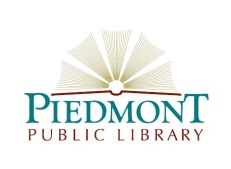 SundayMondayTuesdayWednesdayThursdayFridaySaturday12
Closed Sun & Mon
Tue: 9am-8pm
Wed: 9am-5pm
Thu: 11am-8pm
Fri: 9am-5pm
Sat: 9am-1pmMother Goose on the Loose
10am
for infants &
Toddlers3456789
Storytime 10am
Toddlers & Preschoolers




Music & Movement
10am & 10L45am

MGOL 10am
CLOSED10111213141516Veteran’s Day
Storytime 10am

Mindful Eating 6:30pm


Quilters 10am


Homemakers 11am



MGOL 10am
Garden Club 10am17181920212223

Storytime 10am





Quilters 10am






Noon: Readers Who Lunch The Giver of Stars
MGOL 10am24252627282930
Storytime 10am


Quilters 10am
CLOSED
CLOSED
CLOSED